DRAIN OUTPUT RECORD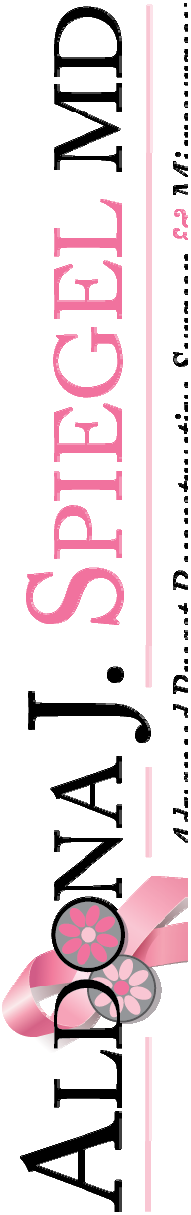 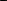 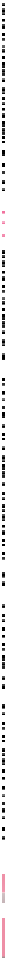 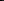 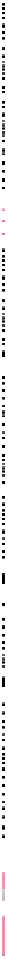 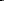 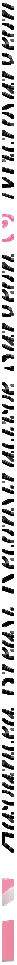 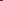 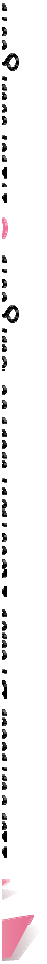 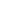 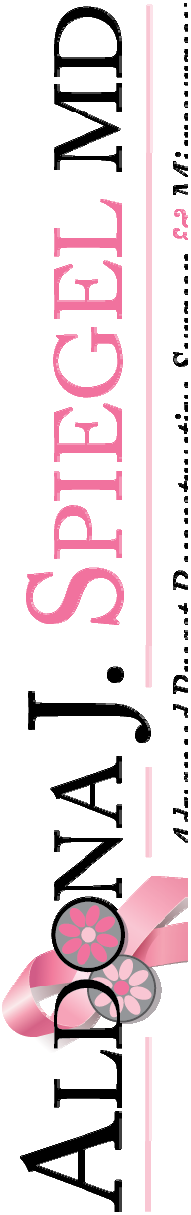 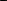 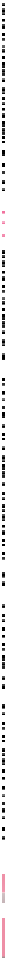 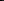 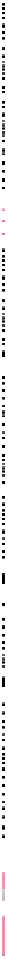 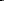 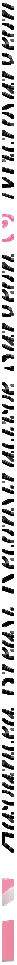 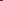 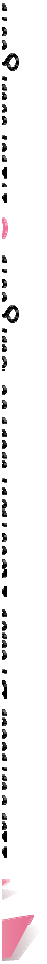 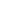 Strip the drain tubing as instructed several times per day to remove any clots that could prevent proper draining. When the drain is near full, empty the contents into a measuring cup and record the amount in ml (equal to cc).   The drains will be removed when the output of each drain is less than 25cc (mL) in a 24 hour period.  Date: Drain 1 Drain 2 Drain 3 Drain 4 Drain 5 Drain 6 AM (time): Noon (time): PM (time):         Daily Total Date: Drain 1 Drain 2 Drain 3 Drain 4 Drain 5 Drain 6 AM (time): Noon (time): PM (time):             Daily Total Date: Drain 1 Drain 2 Drain 3 Drain 4 Drain 5 Drain 6 AM (time): Noon (time): PM (time):             Daily Total Date: Drain 1 Drain 2 Drain 3 Drain 4 Drain 5 Drain 6 AM (time): Noon (time): PM (time):             Daily Total Date: Drain 1 Drain 2 Drain 3 Drain 4 Drain 5 Drain 6 AM (time): Noon (time): PM (time):             Daily Total 